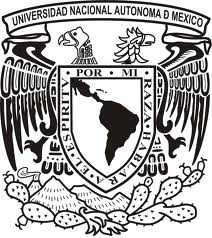 Universidad Nacional Autónoma de MéxicoPrograma de Posgrado en Ciencias de la AdministraciónTítulo de la tesisT e s i sQue para optar por el grado de:Maestra(o) en ……………Campo de conocimiento: …………………Presenta:Nombre del alumnoTutor:Grado y Nombre del tutorFacultad de Contaduría y AdministraciónCiudad de México, mes de examen de 20___